Rewalidacja 13-14.05Powtórzenie z zegarem Zapiszcie która godzina  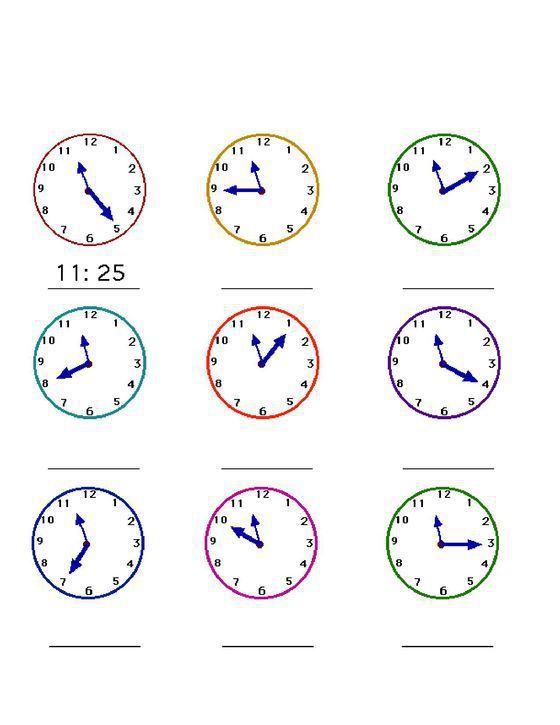 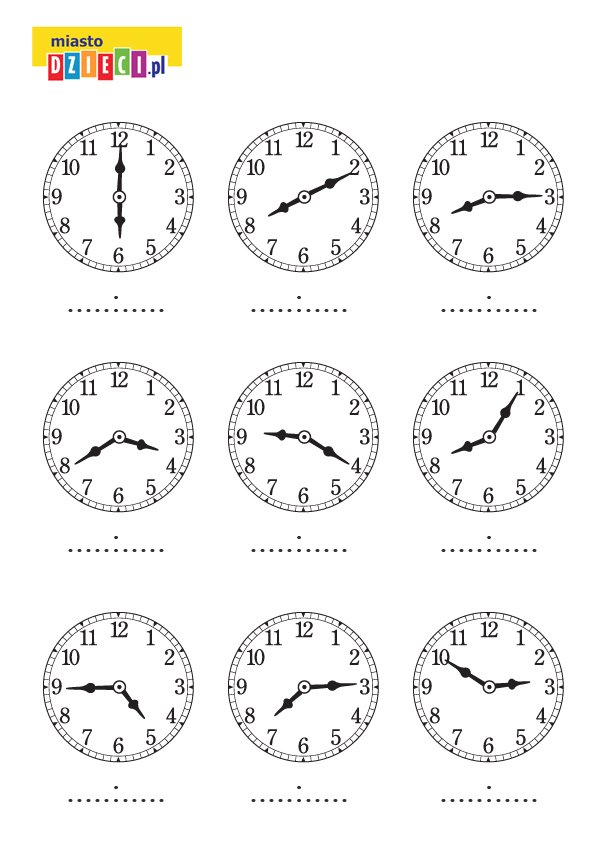 